РЕШЕНИЕРассмотрев проект решения о порядке ведения перечня видов муниципального контроля и органов местного самоуправления, уполномоченных на их осуществление на территории Петропавловск-Камчатского городского округа, внесенный Главой Петропавловск-Камчатского городского округа Иваненко В.Ю.,
в соответствии с частью 2 статьи 6 Федерального закона от 26.12.2008 № 294-ФЗ                 «О защите прав юридических лиц и индивидуальных предпринимателей при осуществлении государственного контроля (надзора) и муниципального контроля», статьей 28 Устава Петропавловск-Камчатского городского округа, Городская Дума Петропавловск-Камчатского городского округа РЕШИЛА:1. Принять Решение о порядке ведения перечня видов муниципального контроля и органов местного самоуправления, уполномоченных на их осуществление на территории Петропавловск-Камчатского городского округа.2. Направить принятое Решение Главе Петропавловск-Камчатского городского округа для подписания и обнародования.РЕШЕНИЕот 27.02.2017 № 548-ндО порядке ведения перечня видов муниципального контроля и органов местного самоуправления, уполномоченных на их осуществление на территории Петропавловск-Камчатского городского округаПринято Городской Думой Петропавловск-Камчатского городского округа(решение от 22.02.2017 № 1238-р)1. Настоящее Решение о порядке ведения перечня видов муниципального контроля и органов местного самоуправления, уполномоченных на их осуществление на территории Петропавловск-Камчатского городского округа 
(далее - Решение) разработано в соответствии с частью 2 статьи 6 Федерального закона от 26.12.2008 № 294-ФЗ «О защите прав юридических лиц и индивидуальных предпринимателей при осуществлении государственного контроля (надзора) и муниципального контроля» и определяет процедуру формирования и ведения перечня видов муниципального контроля (далее - перечень) и органов местного самоуправления, уполномоченных на их осуществление на территории Петропавловск-Камчатского городского округа.2. Органом, уполномоченным на осуществление муниципального контроля, является администрация Петропавловск-Камчатского городского округа (далее - администрация городского округа) в лице ее органов. Полномочия, функции и порядок деятельности органов, уполномоченных на осуществление муниципального контроля, а также перечень должностных лиц, уполномоченных на осуществление муниципального контроля, и их полномочий определяется постановлением администрации городского округа (далее - уполномоченные органы).3. Перечень формируется Контрольным управлением администрации Петропавловск-Камчатского городского округа (далее - Контрольное управление администрации городского округа) на основании предложений уполномоченных органов и включает в себя следующие сведения:1) вид муниципального контроля;2) правовые основания осуществления муниципального контроля;3) наименование уполномоченного органа.4. Перечень утверждается приказом Контрольного управления администрации городского округа. Приказ Контрольного управления администрации городского округа об утверждении перечня подлежит размещению на официальном сайте администрации городского округа в информационно-телекоммуникационной сети «Интернет» в течение 5 рабочих дней со дня его подписания.5. Ведение перечня включает внесение в него изменений, предусматривающих дополнение, исключение и (или) уточнение сведений, предусмотренных подпунктами 1-3 пункта 3 настоящего Решения.6. В целях внесения изменений в перечень уполномоченные органы в течение 7 календарных дней со дня возникновения необходимости внесения изменений в перечень, указанных в пункте 5 настоящего Решения, направляют в Контрольное управление администрации городского округа в письменной форме предложения о внесении изменений в перечень (далее - предложения).Предложения должны содержать обоснование необходимости внесения изменений в перечень, предусмотренных пунктом 5 настоящего Решения.7. Контрольное управление администрации городского округа в течение 20 календарных дней со дня поступления предложений уполномоченных органов издает приказ о внесении изменений в перечень, а в случае отсутствия необходимости внесения изменений в перечень направляет в уполномоченный орган мотивированный отказ.Приказ Контрольного управления администрации городского округа о внесении изменений в перечень подлежит размещению на официальном сайте администрации городского округа в информационно-телекоммуникационной сети «Интернет» в срок, установленный пунктом 4 настоящего Решения.8. Настоящее Решение вступает в силу после дня его официального опубликования и распространяется на отношения, возникшие с 01.01.2017.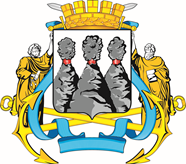 ГОРОДСКАЯ ДУМАПЕТРОПАВЛОВСК-КАМЧАТСКОГО ГОРОДСКОГО ОКРУГАот 22.02.2017 № 1238-р57-я сессияг.Петропавловск-КамчатскийО принятии решения о порядке ведения перечня видов муниципального контроля и органов местного самоуправления, уполномоченных на их осуществление на территории Петропавловск-Камчатского городского округаПредседатель Городской Думы Петропавловск-Камчатскогогородского округа С.И. СмирновГОРОДСКАЯ ДУМАПЕТРОПАВЛОВСК-КАМЧАТСКОГО ГОРОДСКОГО ОКРУГАИсполняющая полномочия Главы Петропавловск-Камчатского городского округаО.С. Чубкова